Q: What has a foot but no legs?
          A: A snail

      2. Q: Poor people have it. Rich people need it. If you eat it you die. What is it?

          A: Nothing

      3. Q: What comes down but never goes up?
          A: Rain

      4. Q: I’m tall when I’m young and I’m short when I’m old. What am I?
          A: A candle

      5. Q: Mary’s father has 5 daughters – Nana, Nene, Nini, Nono. What is the fifth daughters name?
          A: If you answered Nunu, you are wrong. It’s Mary!

      6. Q: How can a pants pocket be empty and still have something in it?
          A: It can have a hole in it.

      7. Q: What goes up when rain comes down?
          A: An umbrella!

      8. Q: What is the longest word in the dictionary?
          A: Smiles, because there is a mile between each ‘s’

      9. Q: If I drink, I die. If i eat, I am fine. What am I?
          A: A fire!

     10. Q: What word becomes shorter when you add two letters to it?
           A: Short

     11. Q: What travels around the world but stays in one spot?
           A: A stamp!

     12. Q: What occurs once in a minute, twice in a moment and never in one thousand years?
           A: The letter M

     13. Q: What has 4 eyes but can’t see?
           A: Mississippi

     14. Q: If I have it, I don’t share it. If I share it, I don’t have it. What is it?
           A: A Secret.

     15. Q: Take away my first letter, and I still sound the same. Take away my last letter, I still sound   the same. Even take away my letter in the middle, I will still sound the same. I am a five letter word. What am I?
          A: EMPTY

    16. Q: What has hands but can not clap?
          A: A clock

     17. Q: What can you catch but not throw?
           A: A cold.

     18. Q: A house has 4 walls. All of the walls are facing south, and a bear is circling the house.    What color is the bear?
           A: The house is on the north pole, so the bear is white.

      19. Q: What is at the end of a rainbow?
            A: The letter W!

      20. Q: What is so delicate that saying its name breaks it?
            A: Silence.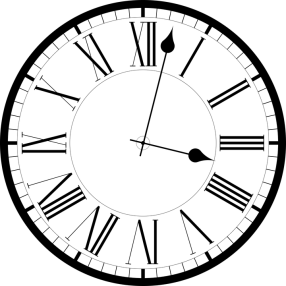 THINK TOGETHER AND ANSWER THE QUESTIONS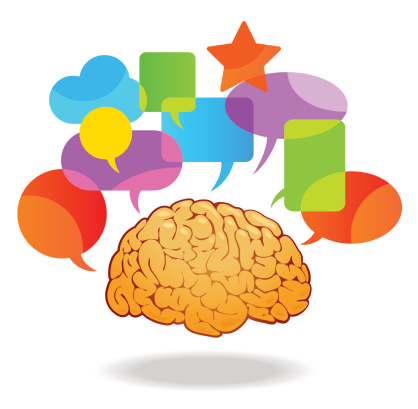 Q: What has a foot but no legs?

      2. Q: Poor people have it. Rich people need it. If you eat it you die. What is it?


      3. Q: What comes down but never goes up?


      4. Q: I’m tall when I’m young and I’m short when I’m old. What am I?


      5. Q: Mary’s father has 5 daughters – Nana, Nene, Nini, Nono. What is the fifth daughters name?


      6. Q: How can a pants pocket be empty and still have something in it?


      7. Q: What goes up when rain comes down?


      8. Q: What is the longest word in the dictionary?


      9. Q: If I drink, I die. If I eat, I am fine. What am I?


     10. Q: What word becomes shorter when you add two letters to it?


     11. Q: What travels around the world but stays in one spot?


     12. Q: What occurs once in a minute, twice in a moment and never in one thousand years?
          

     13. Q: What has 4 eyes but can’t see?


     14. Q: If I have it, I don’t share it. If I share it, I don’t have it. What is it?


     15. Q: Take away my first letter, and I still sound the same. Take away my last letter, I still sound   the same. Even take away my letter in the middle, I will still sound the same. I am a five letter word. What am I?


    16. Q: What has hands but cannot clap?

     17. Q: What can you catch but not throw?


     18. Q: A house has 4 walls. All of the walls are facing south, and a bear is circling the house.    What color is the bear?
          

      19. Q: What is at the end of a rainbow?


      20. Q: What is so delicate that saying its name breaks it?
